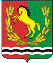 АДМИНИСТРАЦИЯ   МУНИЦИПАЛЬНОГО ОБРАЗОВАНИЯ КИСЛИНСКИЙ СЕЛЬСОВЕТ АСЕКЕЕВСКОГО  РАЙОНА  ОРЕНБУРГСКОЙ  ОБЛАСТИ П О С Т А Н О В Л Е Н И Е21.02.2023                                  с.Кисла			                            №14 -пО внесении дополнений в постановление №44-п от 10.11.2021 года «Об утверждении перечней главных администраторов доходов бюджета муниципального образования Кислинский сельсовет на 2022 год и на плановый период 2023 и 2024 годов»Внести в постановление № 44-п от 10.11.2021 г. «Об утверждении перечней главных администраторов доходов бюджета муниципального образования Кислинский сельсовет на 2022 год и на плановый период 2023 и 2024 годов» следующие изменения:- приложение к постановлению изложить в новой редакции, согласно приложению.Постановления №93-п от 11.11.2022 «Об утверждении перечней главных администраторов доходов бюджета муниципального образования Кислинский сельсовет на 2023 год и на плановый период 2024 и 2025 годов» считать недействительным.Настоящее постановление применяется к правоотношениям, возникающим при составлении и исполнении бюджета муниципального образования Кислинский сельсовет, начиная с бюджета на 2023 год и на плановый период 2024 и 2025 годов.Разместить настоящее постановление на официальном сайте муниципального образования Кислинский сельсовет Асекеевского района Оренбургской области:https://mo-kisla.ruКонтроль за исполнением настоящего постановления оставляю за собой.Настоящее постановление вступает в силу со дня его подписания и распространяется на правоотношения, возникшие с 01.01.2023 года.Глава муниципальногообразования                                                                                       В.Л. АбрамовРазослано: в дело, прокурору, администрации районаПриложение №1УТВЕРЖДЕНО постановлением  №14-п от 21.02.2023 г.ПЕРЕЧЕНЬГлавных администраторов доходов бюджетамуниципального образования Кислинский сельсовет на 2023 год и плановый период 2024-2025 г.г.Код бюджетной классификации Российской ФедерацииКод бюджетной классификации Российской ФедерацииНаименование кода поступления в бюджетАдминистратора доходовДоходов бюджета муниципального образованияНаименование кода поступления в бюджет182   Управление федеральной налоговой службы по Оренбургской области182   Управление федеральной налоговой службы по Оренбургской области182   Управление федеральной налоговой службы по Оренбургской области1821 01 02010 01 0000 110Налог на доходы физических лиц с доходов, источником которых является налоговый агент, за исключением доходов, в отношении которых исчисление и уплата налога осуществляются в соответствии со статьями 227, 227.1 и 228 Налогового кодекса Российской Федерации1821 03 02231 01 0000 110Доходы от уплаты акцизов на дизельное топливо1821 03 02241 01 0000 110Доходы от уплаты акцизов на моторные масла для дизельных  и (или) карбюраторных (инжекторных) двигателей1821 03 02251 01 0000 110Доходы от уплаты акцизов на автомобильный бензин1821 03 02261 01 0000 110Доходы от уплаты акцизов на прямогонный бензин1821 05 03010 01 0000 110Единый сельскохозяйственный налог1821 06 01030 00 0000 110Налог на имущество с физических лиц1821 06 06033 10 0000 110Земельный налог, взимаемый по ставкам, установленным  в соответствии с подпунктом 2 пункта 1 статьи 394 НК Российской Федерации и применяемых к объектам налогообложения, расположенным в границах поселений1821 06 06043 10 0000 110Земельный налог, взимаемый по ставкам, установленным  в соответствии с подпунктом 1 пункта 1 статьи 394 НК Российской Федерации и применяемых к объектам налогообложения, расположенным в границах поселений918  Администрация муниципального образования Кислинский сельсовет918  Администрация муниципального образования Кислинский сельсовет918  Администрация муниципального образования Кислинский сельсовет9181 08 04020 01 0000 110Государственная пошлина за совершение нотариальных действий должностными лицами органов местного самоуправления, уполномоченными в соответствии с законодательными актами Российской Федерации на совершение нотариальных действий, за выдачу органам местного самоуправления поселения специального разрешения на движение по автомобильной дороге транспортного средства, осуществляющего перевозки опасных, тяжеловесных и (или) крупногабаритных грузов.9181 11 05025 10 0000 120Доходы, получаемые в виде арендной платы, а также средства от продажи права на заключение договоров аренды за земли, находящиеся в собственности сельских поселений (за исключением земельных участков бюджетных и автономных учреждений)9182 02 15001 10 0000 151Дотации бюджетам сельских поселений на выравнивание бюджетной обеспеченности9182 02 19999 10 0000 150  Прочие дотации бюджетам сельских поселений9182 02 20216 10 0000 150Субсидии на софинансирование расходов по капитальному ремонту  и ремонту автомобильных дорог общего пользования населенных пунктов9182 02 25576 10 0000 150Субсидии бюджетам на обеспечение комплексного развития сельских территорий9182 02 29999 10 0000 150 Прочие субсидии бюджетам сельских поселений9182 02 35118 10 0000 150Субвенции бюджетам сельских поселений на осуществление первичного воинского учета на территориях, где отсутствуют военные комиссариаты